2. melléklet a 2/2013. (I.10.) önkormányzati rendelethezEredeti állapotra utaló építészeti stílusjegyekEredeti beépítési mód: oldalhatáron álló beépítésnél a nyugati oldalhatáron, a telekhatár mentén, vagy attól legfeljebb 1,0 m-re. Eredeti alaprajzi elrendezés és tömegarányok: a felmérési rajz szerint. Egyszerű tömeg, oromfalas, nyeregtetős forma.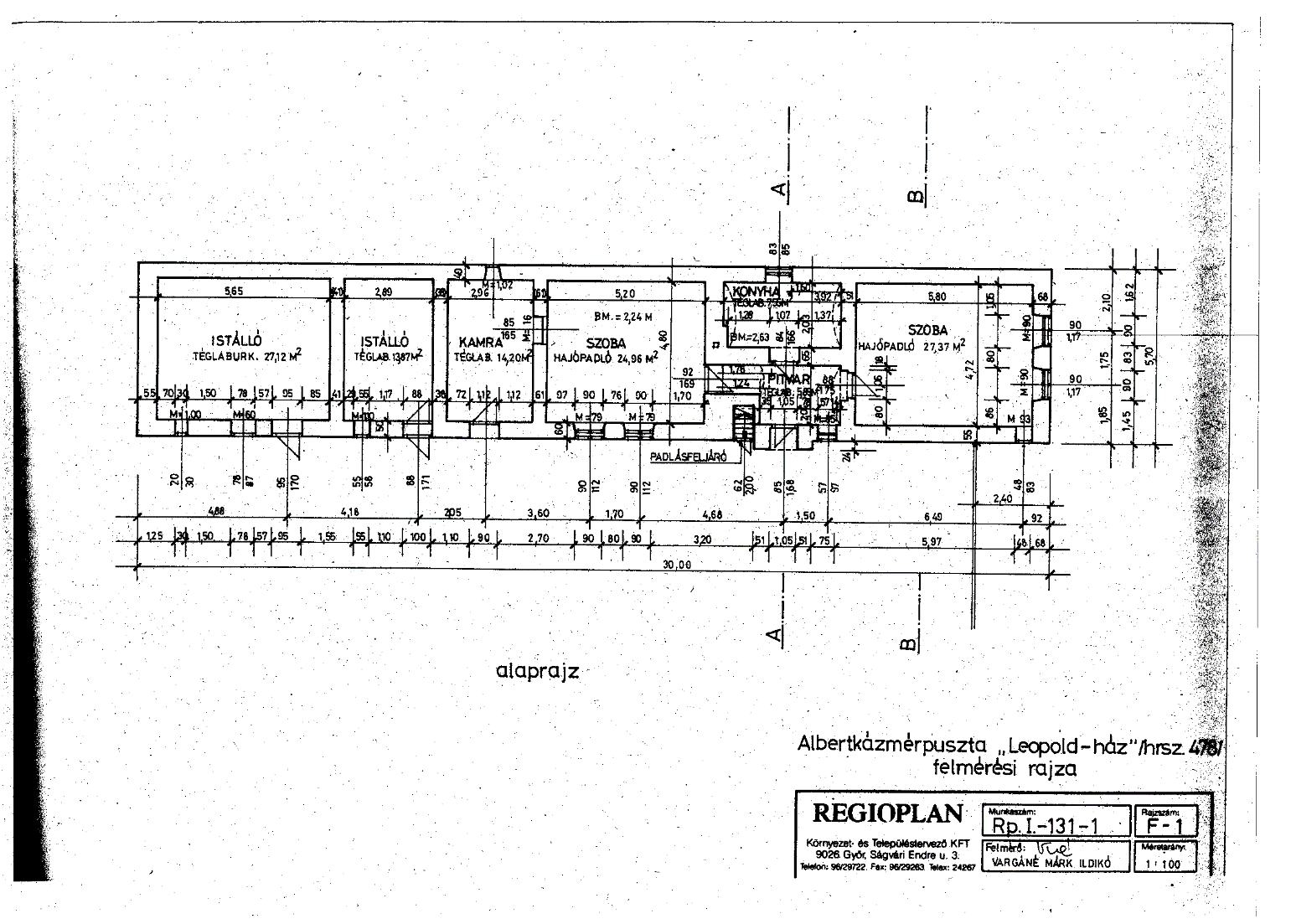 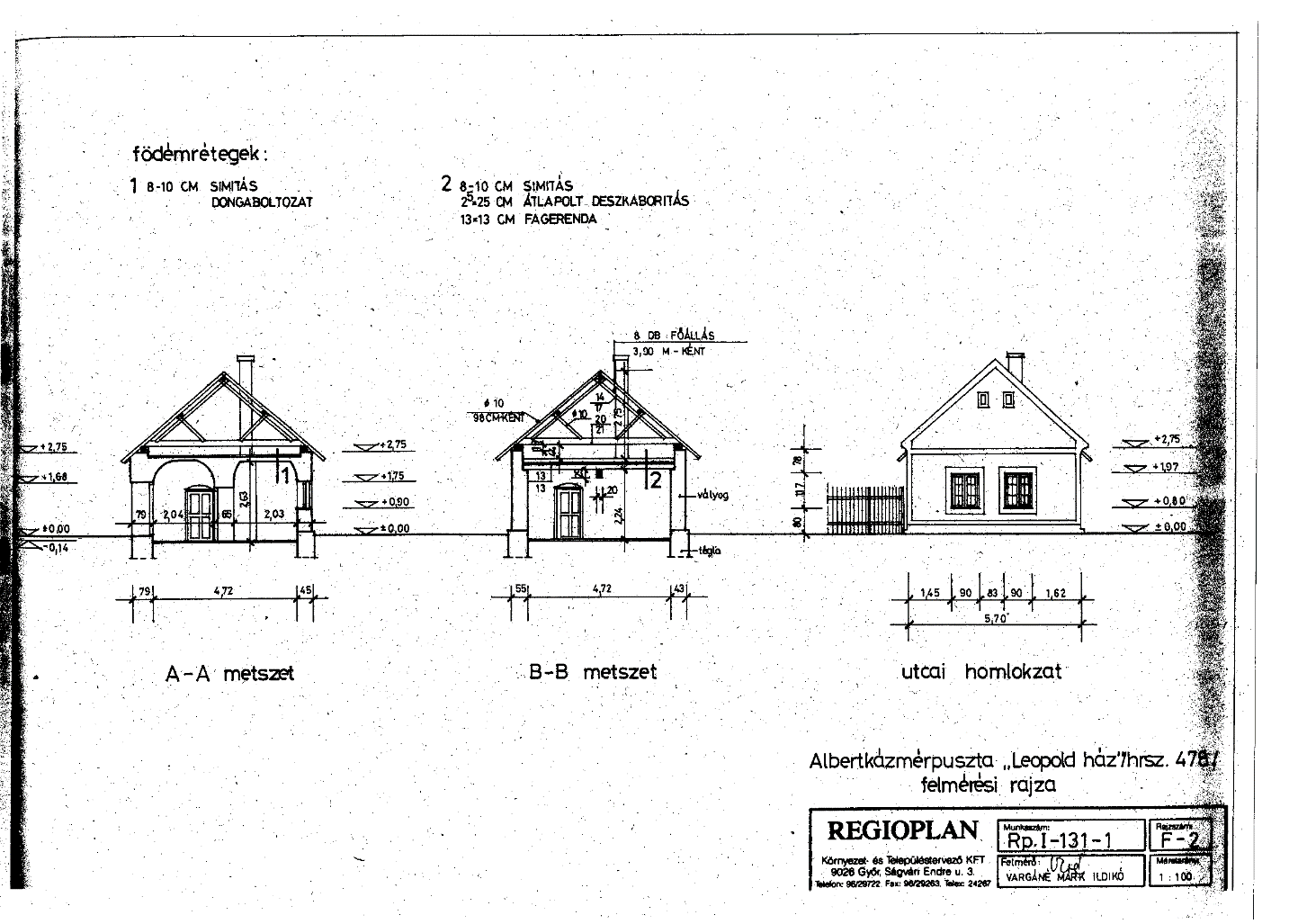 Eredeti homlokzatképző elemek (színezés, tagoló elemek, nyílászárók rendje): a felmérési rajz szerint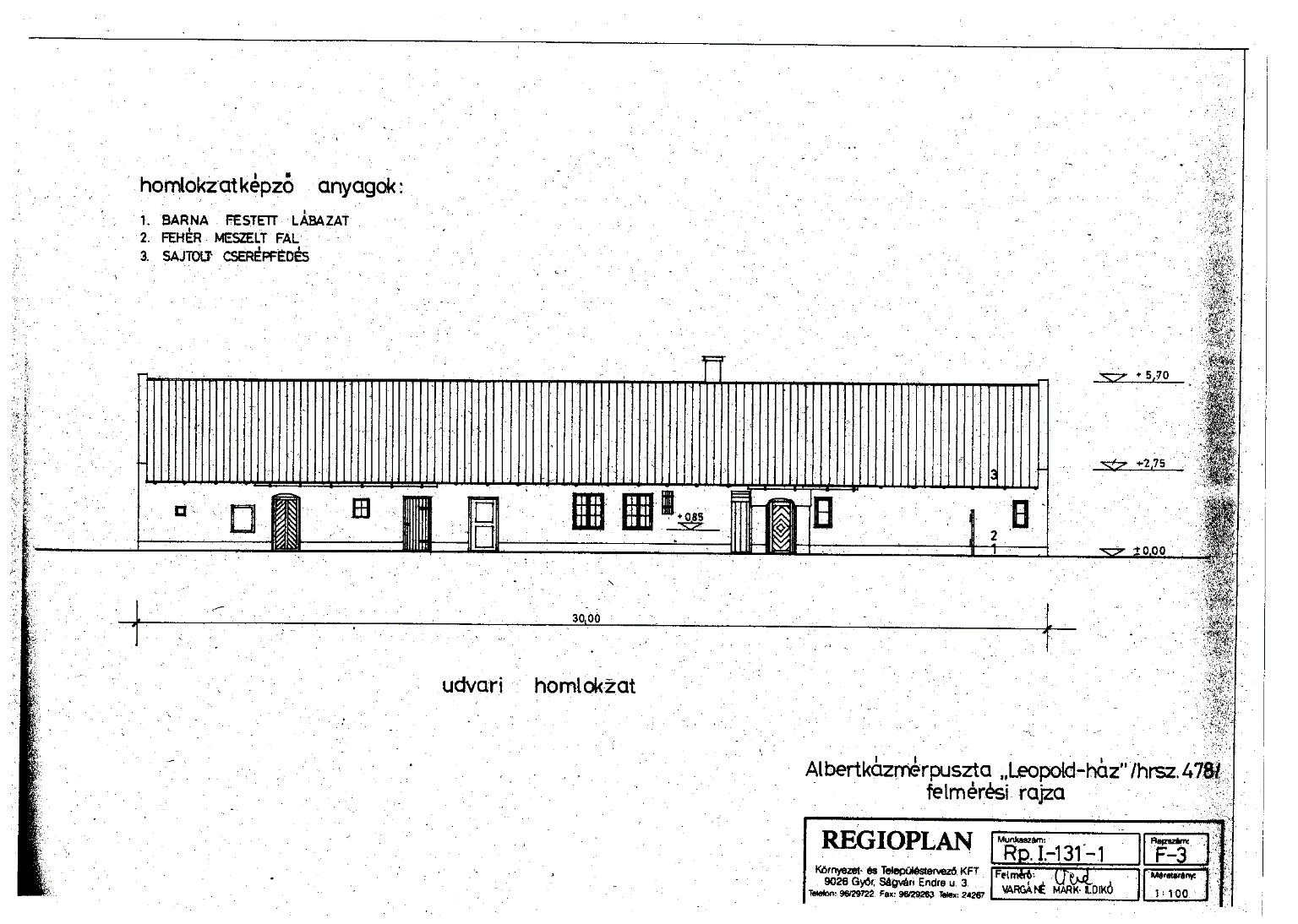 Tetőzet kialakítása: a felmérési rajz szerint. 